Help us to raise awareness of congenital heart disease (CHD) – Northern Ireland’s most common birth defect. Heart kids from across Northern Ireland call on everyone to wear something 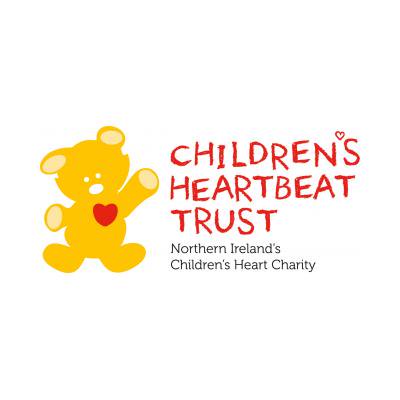 RED on Rock Red Friday which we are celebrating onFriday 15th February 2019.Please send in a £1 donation on Friday 15th February and support this very important cause Thank you